ПАМЯТКА ПОТРЕБИТЕЛЮ Услуги связи. Основные понятия и сведенияТЕЛЕМАТИЧЕСКИЕ УСЛУГИ СВЯЗИ УСЛУГИ СВЯЗИ ТЕЛЕВИЗИОННОГО ВЕЩАНИЯ И РАДИОВЕЩАНИЯАбонент – пользователь услугами связи для целей телерадиовещания, с которым заключен договор об оказании услуг связи для целей телерадиовещания (далее – договор) с выделением для этого уникального кода идентификации. Абонентская линия – линия связи, соединяющая средства связи сети связи для распространения программ телерадиовещания через абонентскую распределительную систему с пользовательским (оконечным) оборудованием. Сигнал телерадиопрограммы – электрический сигнал программы телерадиовещания, технологические параметры которого определены вещателем в соответствии с техническими нормами и стандартами. УСЛУГИ ТЕЛЕФОННОЙ СВЯЗИАбонент – пользователь услуг телефонной связи, с которым заключен договор об оказании услуг телефонной связи при выделении для этих целей абонентского номера или уникального кода идентификации. Абонентская линия – линия связи, соединяющая пользовательское (оконечное) оборудование с оконечным элементом сети связи.Абонентский номер – телефонный номер, однозначно определяющий (идентифицирующий) оконечный элемент сети связи или подключенную к сети подвижной связи абонентскую станцию (абонентское устройство) с установленным в ней (в нем) идентификационным модулем. Карта оплаты услуг телефонной связи – носитель информации, используемый для доведения до оператора связи сведений об оплате (предоплате) услуг телефонной связи или таксофонов. Местное телефонное соединение – телефонное соединение между пользовательским (оконечным) оборудованием, подключенным к сети местной телефонной связи и размещенным в пределах территории одного и того же муниципального района, городского поселения, сельского поселения, города федерального значения. Короткое текстовое сообщение – сообщение, состоящее из букв и (или) символов и предназначенное для передачи по сети телефонной связи. Оператор-донор – оператор подвижной связи, из сети связи которого осуществляется перенесение абонентского номера. Оператор-реципиент – оператор подвижной связи, в сеть связи которого осуществляется перенесение абонентского номера. Роуминг - обеспечение оператором связи возможности абоненту с применением идентификационного модуля пользоваться услугами подвижной связи, оказываемыми другим оператором связи, с которым у абонента договор об оказании услуг подвижной связи не заключен. Тарифный план – совокупность ценовых условий, на которых оператор связи предлагает пользоваться одной либо несколькими услугами телефонной связи. Телефонный номер – последовательность десятичных цифр, соответствующая требованиям, установленным в российской системе и плане нумерации или в международном плане нумерации электросвязи общего пользования, содержащая информацию, необходимую для совершения вызова в сети телефонной связи. УСЛУГИ СВЯЗИ ПРОВОДНОГО РАДИОВЕЩАНИЯАбонент – пользователь услугами связи проводного радиовещания, с которым заключен договор об оказании таких услуг при выделении для этих целей уникального кода идентификации. Абонентская линия – линия связи, соединяющая пользовательское (оконечное) оборудование с узлом связи сети проводного вещания. УСЛУГИ ТЕЛЕГРАФНОЙ СВЯЗИАбонент – пользователь услуги «телекс», с которым заключен договор об оказании услуги «телекс» при выделении для этих целей абонентского номера. Адресат – пользователь, которому адресуется телеграмма. Внутренняя телеграмма – телеграмма, передаваемая и адресованная в пределах территории Российской Федерации. Международная телеграмма – телеграмма, передаваемая за пределы территории Российской Федерации, или телеграмма, адресованная в Российскую Федерацию и поданная за пределами ее территории. Телеграмма – текстовое сообщение, предназначенное для передачи средствами телеграфной связи.  Документы, регулирующие отношения в сфере услуг связи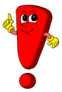 1. Гражданский кодекс РФ. 2. Федеральный закон от 7 июля 2003 г. № 126-ФЗ «О связи». 3. Федеральный закон от 17 июля 1999 г. № 176-ФЗ «О почтовой связи». 4. Закон РФ от 07 февраля 1992 г. № 2300-1 «О защите прав потребителей». 5. Правила оказания телематических услуг связи, утвержденные постановлением Правительства РФ от 10 сентября 2007 г. № 575. 6. Правила оказания услуг почтовой связи, утвержденные приказом Министерства связи и массовых коммуникаций РФ от 31 июля 2014 г. № 234. 7. Правила оказания услуг связи по передаче данных, утвержденные постановлением Правительства РФ от 23 января 2006 г. № 32. 8. Правила оказания услуг связи проводного радиовещания, утвержденные постановлением Правительства РФ от 06 июня 2005 г. № 353. 9. Правила оказания услуг связи для целей телевизионного вещания и (или) радиовещания, утвержденные постановлением Правительства РФ от 22 декабря 2006 г. № 785. 10. Правила оказания услуг телеграфной связи, утвержденные постановлением Правительства РФ от 15 апреля 2005 г. № 222. 11. Правила оказания услуг телефонной связи, утвержденные постановлением Правительства РФ от 9 декабря 2014 г. № 1342.